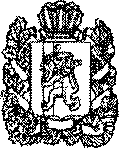 АДМИНИСТРАЦИЯ ПОСЕЛКА НИЖНИЙ ИНГАШНИЖНЕИНГАШСКОГО РАЙОНАКРАСНОЯРСКОГО КРАЯПОСТАНОВЛЕНИЕ19.03.2020 г.                           пгт. Нижний Ингаш                                      №31О внесении изменений в Постановление №168 от 13.09.2019 г. «Об утверждении Положения о проведении аттестации муниципальных служащих администрации поселка Нижний Ингаш, состава аттестационной комиссии, отзыва об исполнении муниципальным служащим должностных обязанностей за аттестационный период, аттестационного листа муниципального служащего»В целях совершенствования работы администрации поселка Нижний Ингаш, руководствуясь Федеральным законом от 02.03.2007 N 25-ФЗ "О муниципальной службе в Российской Федерации" и Законом Красноярского края от 24.04.2008 N 5-1565 "Об особенностях правового регулирования муниципальной службы в Красноярском крае", внести в Постановление №168 от 13.09.2019 г. «Об утверждении Положения о проведении аттестации муниципальных служащих администрации поселка Нижний Ингаш, состава аттестационной комиссии, отзыва об исполнении муниципальным служащим должностных обязанностей за аттестационный период, аттестационного листа муниципального служащего» следующие изменения:1. Внести изменения в состав аттестационной комиссии администрации поселка Нижний Ингаш, действующей на постоянной основе, по проведению аттестации муниципальных служащих администрации поселка Нижний Ингаш (Приложение №1).2. Контроль за исполнением настоящего Постановления оставляю за собой.3. Опубликовать постановление в периодическом печатном средстве массовой информации «Вестник муниципального образования поселок Нижний Ингаш» и на официальном сайте муниципального образования (http://nizhni-ingash.ru/).4. Постановление вступает в силу со дня официального опубликованияГлава поселка Нижний Ингаш                                                             Б.И. ГузейПриложение №1к Постановлениюот 19.03.2020 №31 СОСТАВАТТЕСТАЦИОННОЙ КОМИССИИ АДМИНИСТРАЦИИ ПОСЕЛКА НИЖНИЙ ИНГАШГузей Б.И.- глава поселка, председатель комиссии;Глазков В.А.- зам. Главы по оперативным и хозяйственным вопросам, заместитель председателя комиссии;Гришанович К.С.- главный специалист (по кадровым вопросам), секретарь комиссии.Члены комиссии:Члены комиссии:Фрицлер И.В.- зам. Главы по социальным вопросам;Кравченко Н.А.- главный специалист (по юридическим вопросам);Макарова С.Н.- гл. специалист отдела архитектуры и градостроительства администрации Нижнеингашского района (по согласованию);Баженкова Н.В.- руководитель Финансового управления администрации Нижнеингашского района (по согласованию).Соколова З.М.-  и.о. начальника отдела документационной, правовой и кадровой работы администрации района (по согласованию).